Олимпиада по русскому языку в  1 _____ классе.Ф.И. обучающегося_____________________________________________________Переставь буквы так, чтобы получилось слово. Подчеркни лишнее слово.И,С,Л,А __________________________________;Я,Ц,З,А ___________________________________;Т,О,Л,С___________________________________;Л,В,К,О __________________________________.Зачеркни лишний слог, чтобы получились слова. Напиши слова.СОРЫБАКА_____________________, КОРОНАВА___________________________,МАМОШИНА_____________________, ДОРОВАГА__________________________.3.Вставь пропущенный ОБЩИЙ слог так, чтобы получились слова.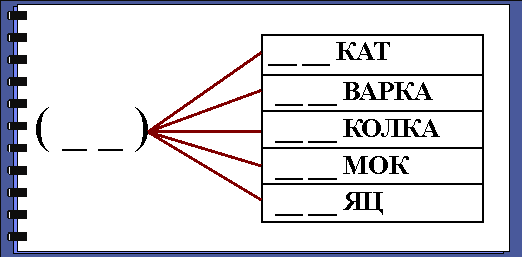  .4. Раздели  ПРЕДЛОЖЕНИЕ на слова черточками. Напиши готовое предложение.УСАШИЖИВЁТПУШИСТЫЙКОТМУРЗИК___________________________________________________________________________________________________________________________________________________________________________________________________________5. Напиши слово, которое состоит из 3 слогов, а указывает на 7 дней. …………………………………..6. Какие гласные обозначают два звука? Обведи. 
а    я    у    ю    ы
7. Составь «лесенку» слов на букву М, чтобы каждое последующее слово было на одну букву больше предыдущего. М__ __
М__ __ __
М__ __ __ __
М __ __ __ __ __8. Любишь кататься, люби и …….............. возить! Какое слово тут  пропущено?        Подчеркни.(А) тележку; (Б) ослика; (В) картошку;(Г) дровишки;   (Д) саночки.   9. Что нельзя делать крепко? Подчеркни.(А) держать; (Б) целовать; (В) обнимать;(Г) плакать; (Д) спать.   10. Сколько слогов в слове Иа? Выдели их и запиши ответ.Иа……………….